Publicado en Barcelona el 02/01/2019 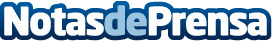 AleaSoft: cómo puede la fotovoltaica cambiar el sur de EuropaEl recurso fotovoltaico tiene un gran futuro en el sur de Europa. Las regiones de la parte sur del continente europeo pueden convertirse en el futuro en zonas desarrolladas con industrias basadas en el conocimiento gracias a la energía fotovoltaicaDatos de contacto:Alejandro DelgadoNota de prensa publicada en: https://www.notasdeprensa.es/aleasoft-como-puede-la-fotovoltaica-cambiar-el Categorias: Internacional Nacional Industria Téxtil Sector Energético http://www.notasdeprensa.es